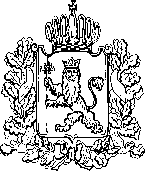 АДМИНИСТРАЦИЯ ВЛАДИМИРСКОЙ ОБЛАСТИПРАВЛЕНИЕ ДЕПАРТАМЕНТА ЦЕН И ТАРИФОВПОСТАНОВЛЕНИЕ20.12.2016						                                                        № 47/7О тарифах на теплоносительВ соответствии с Федеральным законом от 27.07.2010 № 190-ФЗ «О теплоснабжении», постановлением Правительства Российской Федерации от 22.10.2012 № 1075 «О ценообразовании в сфере теплоснабжения», Методическими указаниями по расчету регулируемых цен (тарифов) в сфере теплоснабжения, утвержденными приказом Федеральной службы по тарифам от 13.06.2013 № 760-э, департамент цен и тарифов администрации Владимирской области  п о с т а н о в л я е т:1. Установить тарифы на теплоноситель ООО «КЭМЗ-Энерго», г. Ковров, согласно приложению.2. Тарифы, установленные в пункте 1 настоящего постановления, действуют с 01 января 2017 года по 31 декабря 2017 года.3. Настоящее постановление подлежит официальному опубликованию в средствах массовой информации.Заместитель председателя правлениядепартамента цен и тарифовадминистрации Владимирской области                                           М. С. НовоселоваПриложениек постановлению департамента цен и тарифов администрации Владимирской областиот 20.12.2016 № 47/7Тарифы на теплоноситель (в целях компенсации потерь)№п/пНаименование регулируемой организацииВид тарифаГодВид теплоносителя№п/пНаименование регулируемой организацииВид тарифаГодвода1..ООО «КЭМЗ-Энерго», г. КовровТариф на теплоноситель, поставляемый теплоснабжающей организацией, владеющей источником (источниками) тепловой энергии, на котором производится теплоносительТариф на теплоноситель, поставляемый теплоснабжающей организацией, владеющей источником (источниками) тепловой энергии, на котором производится теплоносительТариф на теплоноситель, поставляемый теплоснабжающей организацией, владеющей источником (источниками) тепловой энергии, на котором производится теплоноситель1..ООО «КЭМЗ-Энерго», г. КовровОдноставочный, руб./куб. м (без учета НДС)01.01.2017 - 30.06.201727,721..ООО «КЭМЗ-Энерго», г. КовровОдноставочный, руб./куб. м (без учета НДС)01.07.2017 - 31.12.201732,931..ООО «КЭМЗ-Энерго», г. КовровТариф на теплоноситель, поставляемый потребителямТариф на теплоноситель, поставляемый потребителямТариф на теплоноситель, поставляемый потребителям1..ООО «КЭМЗ-Энерго», г. КовровОдноставочный, руб./куб. м(без учета НДС)01.01.2017 - 30.06.201727,721..ООО «КЭМЗ-Энерго», г. КовровОдноставочный, руб./куб. м(без учета НДС)01.07.2017 - 31.12.201732,93